План взаимодействия c родителями МБДОУ №65учителя – логопеда Растворцевой Е.Ю.на 2013 – 2014 учебный год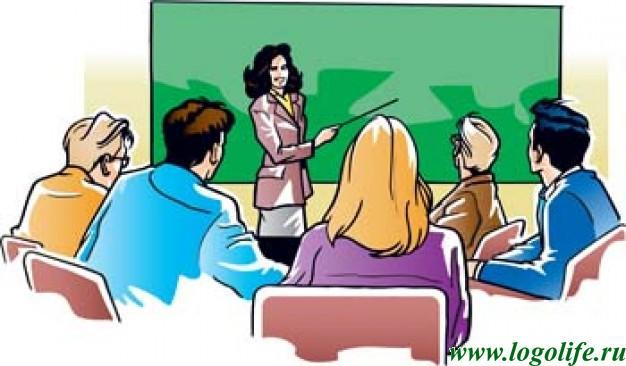 Дата проведенияСодержание работыГруппаОтветственные за проведениесентябрьСбор анамнестических данныхРодительское собрание на тему: «Вот и стали мы на год взрослее»Ознакомление родителей с результатами обследования речи детей.Индивидуальное консультирование по запросам родителей.Показ артикуляционной, пальчиковой, зрительной гимнастики родителям.Направление нуждающихся детей к специалистам (ортодонт, невролог, психолог)Оформление стенда для родителей («Логопедические сказки», «Динамика формирования речи»)Подготовка к конкурсу «Я – исследователь» с Мартыненко ИваномВедение индивидуальных тетрадей для работы с детьми и родителями.№7№7№7Все группы№7Все группы№7№7№7ЛогопедЛогопед ивоспит.  гр№7ЛогопедЛогопедЛогопед, физ. рук.ЛогопедЛогопедЛогопед и восп. гр№7ЛогопедоктябрьСовместное с родителями мероприятие «День рождения группы».Консультирование родителей детей, не посещающих ДОУ.Индивидуальное консультирование по запросам родителей.Подготовка к конкурсу «Я – исследова-тель».Оформление стенда для родителей («Советы родителям леворуких детей»).Совместное с родителями изготовление пособия «Дорожка гласных»Публикация статьи для родителей «Здоровьесбережение на коррекционных занятиях в ДОУ». Размещение статьи на сайте ДОУ.№7Консульт. пунктВсе группы№7№7№7Все группыЛогопед, воспит гр№7, муз. рук.ЛогопедЛогопедЛогопед и восп. гр№7ЛогопедЛогопед и восп. гр№7ЛогопедноябрьПодготовка  и проведение  праздника «День матери».Консультирование родителей по обучению чтению.Индивидуальное консультирование по запросам родителей.Ознакомление родителей с динамикой развития речи.Совместное с родителями изготовление нетрадиционного оборудования для пальчиковой гимнастики «Пальцеходы».№7Подготов. группыВсе группы№7№7Логопед, воспит гр№7, муз. рук.ЛогопедЛогопедЛогопедлогопед и восп. гр№7 декабрьПодготовка и проведение конкурса «Лучшая новогодняя сказка».Согласование с родителями требования к речи детей.Совместная с родителями подготовка к новогоднему утреннику.Обсуждение с родителями эффективных приемов развития мелкой моторики.Оформление витража «Рождественская сказка»№7№7№7№7№7Логопед и восп. гр№7Логопед и восп. гр№7Логопед, воспит гр№7, муз. рук.ЛогопедЛогопед и восп. гр№7январьИндивидуальное консультирование по запросам родителей.Проведение родительского собрания «Правильная речь – успешное обучение в школе» с показом фрагмента занятия.Совместное с родителями изготовление нетрадиционного оборудования для пальчиковой гимнастики «Коврик - травка».Подготовка и публикация на сайте ДОУ консультации для родителей «Логопед без слез, без бед».Все группы№7№7Все группыЛогопедЛогопед и восп. гр№7, психологЛогопед и восп. гр№7ЛогопедФевральОзнакомление родителей с дыхательной гимнастикой. Подготовка консультации для родителей по теме «Систематический контроль за поставленными звуками».Подготовка и проведение выставки книг для родителей «Готовимся к школе».Индивидуальное консультирование по запросам родителей.№7№7№7Все группыЛогопедЛогопедЛогопед, восп. гр№7, психологЛогопедмартОзнакомление родителей с результатами обследования воспитанников детского сада (от 3 до 7 лет).Проведение индивидуальных консульта-ций, направление нуждающихся к специ-алистам.Совместная с родителями подготовка и проведение праздника «Мамочка милая».Выступления на родительских собраниях Все группыВсе группы№7Все группыЛогопедЛогопедЛогопед, воспит гр№7, муз. рук.ЛогопедапрельСовместно  с родителями подготовка документации на детей с тяжелыми нарушениями речи для прохождения городской медико-пихолого-педагоги-ческой комиссии.Индивидуальное консультирование.Подготовка детей к выпускной городской комиссии.Проведение родительского собрания на тему: «Мы скоро станем школьниками». Показ фрагмента занятия.Анкетирование родителей «Готов ли родитель к школе».Старшие,средние  группыВсе группы№7№7Логопед, воспитатели сред, старш гр., психологЛогопедЛогопед, воспит гр№7Логопед, воспит гр№7Логопед, воспит гр№7майПодготовка и проведение  выпускного вечера.Обсуждение с родителями итогов коррекции речи.Совместное с родителями изготовление группового коллажа «Мой любимый детский сад».Подготовка и публикация на сайте ДОУ консультации для родителей «Как привить ребенку любовь к чтению».№7№7№7Все группыВсе специалистыЛогопедЛогопед, воспит гр№7Логопед